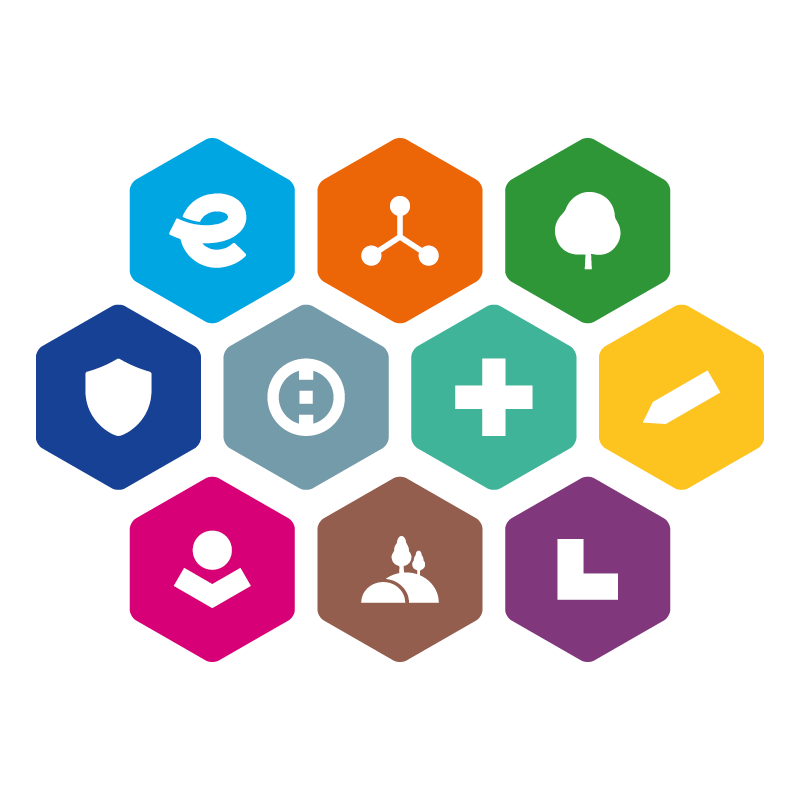 INTEGROVANÝ REGIONÁLNÍ OPERAČNÍ PROGRAM2021–2027SPECIFICKÁ PRAVIDLA PRO ŽADATELE A PŘÍJEMCEPŘÍLOHA 11POSTUP PRO VYDÁNÍ STANOVISKA HZS ČR K POŘIZOVANÉMU MATERIÁLNĚ-TECHNICKÉMU VYBAVENÍOCHRANY61. výzva irop – HASIČI – SC 5.1 (CLLD)VERZE 1Žádost o vydání Stanoviska HZS kraje k technickým podmínkám pořizovaného materiálně-technického vybavení (dále jen „Stanovisko k technickým podmínkám“) musí být adresována v písemné nebo elektronické formě na HZS územně příslušného kraje (náměstka ředitele HZS kraje pro IZS a operační řízení) podle místa realizace projektu. Stanovisko k technickým podmínkám schvaluje a podepisuje statutární zástupce HZS příslušného kraje. Kontakty na HZS krajů jsou k dispozici na adrese http://www.hzscr.cz/clanek/hzs-kraju-kontakty.aspx.Písemnou formou žádosti se rozumí listinná žádost podepsaná statutárním zástupcem žadatele, event. jeho určeným zástupcem, zaslaná prostřednictvím poštovní přepravy či doručená osobně na podatelnu HZS kraje. Elektronickou formou žádosti se rozumí elektronická žádost opatřená elektronickým podpisem statutárního zástupce žadatele, event. jeho určeného zástupce, zaslaná prostřednictvím datové schránky.Vzor Stanoviska k technickým podmínkám je uveden v příloze č. 10 Specifických pravidel. Žadatel vyplní oddíl II., IV. a V. Stanoviska k technickým podmínkám. Přílohou č. 1 žádosti o vydání Stanoviska k technickým podmínkám je úplné znění technických podmínek komodity pořizované v rámci projektu 61. výzvy IROP 2021 – 2027.Lhůty pro vydání Stanoviska k technickým podmínkámV případě, že technické podmínky komodity splňují podmínky pro vydání souhlasného Stanoviska k technickým podmínkám, HZS kraje jej vydá do 30 kalendářních dnů od doručení žádosti, ve složitých případech nejdéle do 60 kalendářních dnů. Souhlasné stanovisko bude vydáno v listinné nebo elektronické podobě a bude opatřené podpisem statutárního zástupce HZS kraje nebo jeho určeného zástupce. V případě, že technické podmínky komodity nesplňují podmínky pro vydání souhlasného Stanoviska k technickým podmínkám, sdělí tuto skutečnost HZS kraje s odůvodněním v písemné podobě ve lhůtě do 30 dnů od doručení žádosti. Žadatel může technické podmínky komodity přepracovat (pakliže to charakter výhrad umožňuje) a žádost o vydání souhlasného Stanoviska k technickým podmínkám zaslat HZS kraje znovu. HZS kraje se písemně vyjádří k přepracovaným technickým podmínkám do 30, resp. 60 kalendářních dnů od doručení opakované žádosti o jeho vydání postupem, jaký je platný při prvním zaslání žádosti. Podmínky pro vydání souhlasného Stanoviska k technickým podmínkámPředložené technické podmínky komodity jsou v souladu se vzorovými technickými podmínkami komodity, které jsou zveřejněny na https://www.hzscr.cz/clanek/irop-technika-pro-izs.aspxKomodita pořizovaná v rámci projektu v rozsahu dle předložených technických podmínek přispěje ke zvýšení připravenosti jednotky SDH obce k plnění úkolů v souladu s nařízením kraje, kterým se stanoví podmínky plošného pokrytí území kraje jednotkami požární ochrany nebo požárního poplachového plánu kraje.Konzultace Kontaktní osobou pro konzultace k vydání Stanoviska k technickým podmínkám je náměstek pro IZS a operační řízení příslušného HZS kraje (dle územní příslušnosti HZS kraje z hlediska území řešeného projektem). Konzultace k vydání Stanoviska k technickým podmínkám jsou poskytovány formou elektronické a případně písemné pošty. HZS kraje na vyžádání poskytne odborné konzultace k technickým podmínkám také v průběhu jejich přípravy. Aktuální kontakty lze dohledat přes webové stránky https://www.hzscr.cz/clanek/kontakty-689889.aspx .Pro řešení konkrétních dotazů k projektům plánovaným k předložení do výzvy, především ke zpracování žádosti o podporu a jejímu souladu s výzvou ŘO IROP, je žadatelům zpřístupněn konzultační servis dostupný na adrese https://www.crr.cz/irop/konzultacni-servis-irop/.